DSWD DROMIC Terminal Report on Typhoon “QUINTA”16 April 2021, 6PMSituation OverviewThis is the final report on the Typhoon “QUINTA” that developed as Tropical Depression on 23 October 2020 and intensified into a typhoon and endangered Albay-Camarines Sur area on 25 October 2020. Typhoon “Quinta” further intensified on 26 October 2020 as it continues to move away from the country. Typhoon “Quinta” left the Philippine Area of Responsibility (PAR) and further intensified over the West Philippine Sea on 27 October 2020.Source: DOST-PAGASA Severe Weather BulletinStatus of Affected Families / PersonsA total of 239,580 families or 1,041,679 persons were affected in 3,092 barangays in Regions III, CALABARZON, MIMAROPA, V, VI, VII and VIII (see Table 1).Table 1. Number of Affected Families / PersonsSource: DSWD-FOs III, CALABARZON, MIMAROPA, V, VI, VII and VIIIStatus of Displaced Families / PersonsInside Evacuation CentersThere are 288 families or 1,050 persons taking temporary shelter in 19 evacuation centers in Regions III and VI (see Table 2).Table 2. Number of Displaced Families / Persons Inside Evacuation CentersNote: Ongoing assessment and validation being conducted. Source: DSWD-FOs III, CALABARZON, MIMAROPA, V and VIOutside Evacuation CentersThere are 696 families or 3,127 persons currently staying with their relatives and/or friends in Regions III and VI (see Table 3).Table 3. Number of Displaced Families / Persons Outside Evacuation CentersNote: Ongoing assessment and validation being conducted.Source: DSWD-FOs III, CALABARZON and VIDamaged HousesThere are 100,191 damaged houses; of which, 8,324 are totally damaged and 91,867 are partially damaged by Typhoon “QUINTA” (see Table 4).Table 4. Number of Damaged Houses Source: DSWD-FOs CALABARZON, MIMAROPA, V, VI and VIIIAssistance provided A total of ₱8,862,399.00 worth of assistance was provided to the affected families; of which, ₱6,991,165.00 from DSWD, ₱1,708,014.00 from LGUs, ₱134,420.00 from NGOs and ₱28,800.00 from Other Partners (see Table 5).Table 5. Cost of Assistance Provided to Affected Families / PersonsSource: DSWD-FOs III, CALABARZON, MIMAROPA, V, VI and VIIDSWD DISASTER RESPONSE INFORMATION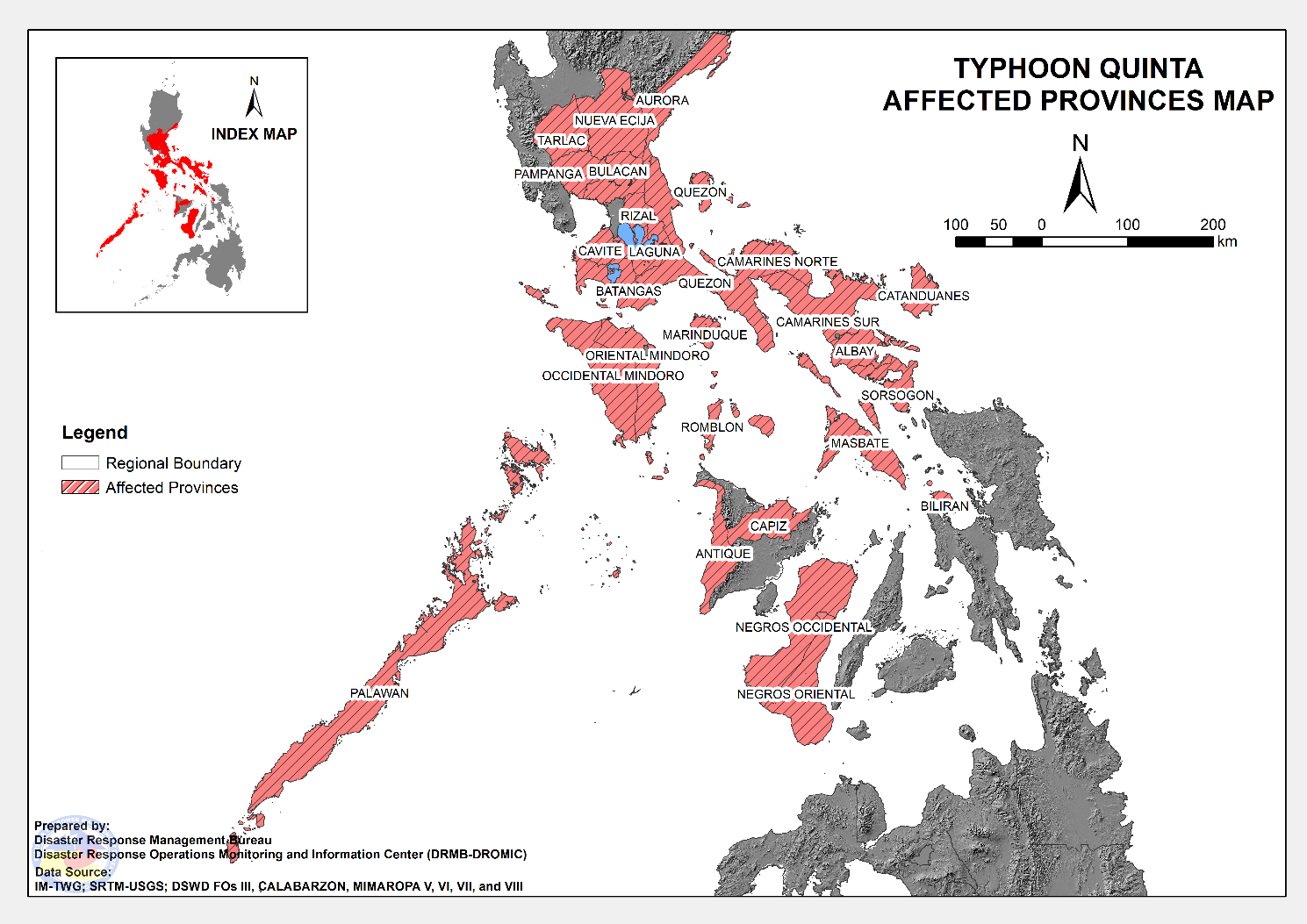 Situational ReportsDSWD-NCRDSWD-FO CARDSWD-FO IIIDSWD-FO CALABARZONDSWD-FO MIMAROPADSWD-FO VDSWD-FO VIDSWD-FO VIIDSWD-FO VIIIDSWD-X*****The Disaster Response Operations Monitoring and Information Center (DROMIC) of the DSWD-DRMB is coordinating with the concerned DSWD Field Offices affected by Super Typhoon “Quinta” for any significant updates.Prepared by:							Releasing Officer:			MARIEL B. FERRARIZ					RODEL V. CABADDUMARIE JOYCE G. RAFANAN				REGION / PROVINCE / MUNICIPALITY REGION / PROVINCE / MUNICIPALITY  NUMBER OF AFFECTED  NUMBER OF AFFECTED  NUMBER OF AFFECTED REGION / PROVINCE / MUNICIPALITY REGION / PROVINCE / MUNICIPALITY  Barangays  Families  Persons GRAND TOTALGRAND TOTAL3,092  239,580  1,041,679 REGION IIIREGION III 138  62,351  280,279 AuroraAurora 5  61 218 Dingalan4  51  182 San Luis1  10  36 BulacanBulacan 51  25,989  117,287 Calumpit28  19,005  76,019 San Miguel23 6,984  41,268 Nueva EcijaNueva Ecija 5  1,300  5,660 Cabanatuan City2  496 2,295 City of Gapan1  186  843 Jaen1  422 1,488 San Antonio1  196 1,034 PampangaPampanga 75  34,402  154,463 Arayat2  252 1,175 Candaba12 5,411  21,441 Macabebe23  11,935  50,572 Masantol26  13,337  67,378 San Luis8 2,007 9,330 San Simon4 1,460 4,567 TarlacTarlac 2 599  2,651 La Paz2  599 2,651 CALABARZONCALABARZON 964  25,801  105,545 BatangasBatangas 304  7,324  30,319 Agoncillo2  29  125 Alitagtag1  5  18 Balayan33  268 1,125 Balete2  10  37 Batangas City (capital)12  444 1,758 Bauan25  211  904 Calaca38  803 2,755 Calatagan7  109  503 Cuenca4  19  75 Ibaan4  56  191 Lemery9  89  357 Lian4  28  110 Lipa City6  121  579 Lobo26 2,066 8,982 Mabini1  70  599 Malvar3  21  108 Mataas Na Kahoy3  21  112 Nasugbu14  164  717 Padre Garcia4  17  110 Rosario3  14  62 San Jose6  31  135 San Juan5  40  178 San Luis13  197  945 San Nicolas3  47  205 San Pascual5  11  50 Santa Teresita7  103  431 Santo Tomas2  5  26 Taal20  332 1,285 Talisay2  16  47 City of Tanauan7  48  261 Taysan11  163  752 Tingloy15 1,718 6,568 Tuy7  48  209 CaviteCavite 16 148 631 Carmona1  3  15 General Trias3  16  80 Kawit1  2  10 Magallanes1  9  45 Mendez (MENDEZ-NUÑEZ)2  17  85 Naic1  2  9 Silang1  4  17 Tagaytay City1  34  179 Tanza2  30  75 Ternate3  31  116 LagunaLaguna 94  1,398  5,374 Alaminos7  65  269 Bay5  17  53 Biñan1  1  8 City of Calamba11  325 1,285 Calauan5  17  67 Cavinti6  9  39 Famy1  1  3 Liliw3  47  178 Los Baños10  98  407 Luisiana1  2  12 Magdalena4  28  67 Majayjay8  46  170 Nagcarlan5  93  295 Paete1  18  54 Pangil1  6  29 Pila1  2  6 Rizal1  3  15 San Pablo City11  75  327 Santa Cruz (capital)1  7  35 Santa Maria4  13  48 City of Santa Rosa3  58  208 Siniloan3  465 1,788 Victoria1  2  11 QuezonQuezon 548  16,917  69,166 Agdangan5  25  13 Alabat20  457 1,710 Atimonan18  163  590 Buenavista15  367 1,337 Calauag29  677 3,396 Candelaria7  54  238 Catanauan29 1,402 7,002 Dolores16  675 2,678 General Luna27  629 2,150 Guinayangan12  343 1,082 Gumaca43 1,653 5,809 Jomalig2  10  41 Lopez27  994 3,317 Lucban3  8  37 Lucena City (capital)16 1,087 4,781 Macalelon5  55  210 Mauban11  61  215 Mulanay26  881 3,760 Padre Burgos22  604 2,058 Pagbilao10  152  513 Panukulan1  11  55 Perez13  233  812 Pitogo28  727 2,579 Plaridel8  54  163 Quezon14  153  532 Real1  5  13 Sampaloc2  14  46 San Andres5  184  638 San Antonio13  67  284 San Francisco (Aurora)27 3,569  16,718 San Narciso8  256 1,219 Sariaya30  647 2,134 Tagkawayan17  291 1,117 City of Tayabas11  82  390 Tiaong19  188  895 Unisan8  139  634 RizalRizal 2  14  55 Binangonan1  13  50 Cardona1  1  5 MIMAROPAMIMAROPA 361  63,815  291,338 MarinduqueMarinduque 107  14,196  69,056 Boac (capital)28 2,944  14,561 Buenavista11 1,245 5,666 Gasan13 1,465 6,968 Mogpog19 2,039  10,028 Santa Cruz23 4,276  20,920 Torrijos13 2,227  10,913 Occidental MindoroOccidental Mindoro 78  8,408  38,472 Abra de Ilog5  482 2,150 Calintaan6  165  684 Looc6  85  277 Lubang7  657 2,628 Magsaysay10  313 1,270 Mamburao (capital)4  113  479 Paluan1  17  47 Rizal10  204  697 Sablayan17 1,040 3,667 San Jose11  139  626  Santa Cruz1 5,193  25,947 Oriental MindoroOriental Mindoro 101  39,578  177,550 Baco10 2,225  10,981 Bansud5  517 2,493 Bongabong5  577 2,698 Bulalacao (San Pedro)8  456 1,823 City of Calapan (capital)12 7,179  23,464 Gloria3 3,980  19,847 Mansalay6  105  443 Naujan5 5,540  22,186 Pinamalayan12 4,877  38,888 Pola5 3,675 6,528 Puerto Galera7 1,524 7,463 Roxas12  322  974 San Teodoro7  726 3,540 Socorro1 4,531  22,656 Victoria3 3,344  13,566 PalawanPalawan 17 169 656 Coron4  46  180 Culion8  59  216 Dumaran1  2  14 El Nido (Bacuit)1  7  35 San Vicente1  17  73 Taytay1  14  46 Kalayaan1  24  92 RomblonRomblon 58  1,464  5,604 Alcantara1  3  14 Banton14  709 2,717 Cajidiocan2  15  46 Calatrava2  16  74 Concepcion1  234  936 Corcuera4  107  292 Ferrol1  12  60 Looc5  55  245 Magdiwang1  38  165 Odiongan2  12  40 Romblon (capital)9  35  128 San Agustin9  163  629 San Andres1  30  150 San Fernando1  2  10 Santa Fe1  8  28 Santa Maria (Imelda)4  25  70 REGION VREGION V1,452  80,576  331,035 AlbayAlbay 254  24,897  96,378 Bacacay28 2,266 8,354 Camalig4 1,167 3,744 Daraga (Locsin)2  25  149 Guinobatan17 1,882 6,120 Jovellar4  545 1,222 Legazpi City (capital)5 1,331 4,913 Libon12  346 1,229 City of Ligao8  309 1,214 Malilipot15 1,383 4,754 Malinao21 1,064 5,320 Manito15 1,698 8,166 Oas11 1,092 3,766 Pio Duran27 2,202 8,453 Polangui27 1,036 5,021 Rapu-Rapu9  703 2,987 Santo Domingo (Libog)17 1,037 3,813 City of Tabaco9 3,345  13,258 Tiwi23 3,466  13,895 Camarines NorteCamarines Norte 80  1,085  4,244 Basud1  9  30 Capalonga5  21  86 Daet (capital)4  54  248 Jose Panganiban7  110  468 Labo15  227  817 Mercedes10  201  781 Paracale4  49  177 San Lorenzo Ruiz (Imelda)6  41  162 San Vicente3  24  79 Santa Elena3  21  73 Talisay11  55  266 Vinzons11  273 1,057 Camarines SurCamarines Sur 560  26,425  113,881 Baao30 2,658  10,856 Balatan11  402 1,643 Bato19 2,355 9,798 Bombon7  137  561 Buhi12  800 3,735 Bula22 1,169 4,940 Cabusao9  620 2,227 Calabanga24  906 3,473 Camaligan8  142  587 Canaman18  685 3,425 Caramoan12  214  976 Del Gallego4  143  700 Gainza8  232  723 Garchitorena9  608 2,635 Goa31 1,843 8,603 Iriga City3  357  996 Lagonoy12  294 1,216 Libmanan42 1,333 5,771 Lupi3  49  203 Magarao12  173  772 Milaor20  919 4,630 Minalabac9  464 1,891 Nabua30  737 3,019 Naga City15  831 3,212 Pamplona16  405 1,784 Pasacao11  732 3,192 Pili (capital)13 1,964 9,820 Presentacion (Parubcan)7  421 1,643 Ragay24  406 1,803 Sagñay8  913 4,455  San fernando17  160  757 San Jose24 1,074 4,345 Sipocot23  557 2,196 Siruma2  25  94 Tigaon18  350 1,363 Tinambac27 1,347 5,837 CatanduanesCatanduanes 252  15,387  62,075 Bagamanoc17  602 3,637 Baras26 1,868 6,151 Bato22 1,920 7,410 Caramoran26  714 3,460 Gigmoto8  957 3,509 Pandan18  448 1,796 Panganiban (Payo)15  255  994 San Andres (Calolbon)29 2,837  11,425 San Miguel21  916 4,380 Viga23  814 3,428 Virac (capital)47 4,056  15,885 MasbateMasbate 79  4,129  17,142 Baleno1  30  123 Batuan2  8  38 Cataingan1  16  53 Cawayan17  289 1,221 Claveria5  68  318 Esperanza14  259 1,063 Monreal3  72  322 Palanas4  101  347 Pio V. Corpuz (Limbuhan)6  98  340 San Fernando1  29  123 San Jacinto6  209  639 San Pascual12 2,916  12,427 Uson7  34  128 SorsogonSorsogon 227  8,653  37,315 Barcelona21  283 1,106 Bulan9  289 1,257 Bulusan22  181  702 Casiguran7  153  637 Castilla15  887 3,041 Donsol23  899 3,574 Gubat17  546 2,152 Irosin12  236 1,086 Juban14 1,393 5,175 Magallanes12  471 1,913 Matnog14  275 1,215 Pilar18 1,049 4,530 Prieto Diaz8  328 1,094 Santa Magdalena10  165  685 City of Sorsogon (capital)25 1,498 9,148 REGION VIREGION VI 152  5,314  25,582 AntiqueAntique 52  1,315  5,022 Hamtic11  794 2,882 San Jose (capital)4  34  119 San Remigio3  23  130 Sibalom8  132  519 Tobias Fornier (Dao)1  1  2 Barbaza7  66  310 Culasi9  130  547 Laua-an1  14  67 Libertad2  104  369 Patnongon2  2  12 Tibiao4  15  65 CapizCapiz 1  3  15 Roxas City (capital)1  3  15 IloiloIloilo 85  3,435  18,323 Alimodian4  10  44 Carles3  240 1,043 Dingle3  18  71 Dumangas5  587 3,521 Guimbal1  28  132 Iloilo City (capital)5  40  138 Janiuay10  116  605 Miagao4  13  87 Pototan22  716 3,585 Santa Barbara3  28  117 Tubungan6  44  184 Zarraga19 1,595 8,796 Negros OccidentalNegros Occidental 14 561  2,222 Hinoba-an (Asia)9  375 1,557 Isabela4  144  495 Moises Padilla (Magallon)1  42  170 REGION VIIREGION VII 10  1,105  5,102 Negros OrientalNegros Oriental 10  1,105  5,102 Basay3  900 4,275 City of Bayawan (Tulong)5  184  735 Santa Catalina2  21  92 REGION VIIIREGION VIII 8  93 399 BiliranBiliran 8  93 399 Almeria1  2  8 Naval (capital)6  73  301 Caibiran1  18  90 REGION XREGION X 7 525  2,399 Misamis OrientalMisamis Oriental 7 525  2,399 Villanueva7  525 2,399 REGION / PROVINCE / MUNICIPALITY REGION / PROVINCE / MUNICIPALITY  NUMBER OF EVACUATION CENTERS (ECs)  NUMBER OF EVACUATION CENTERS (ECs)  NUMBER OF DISPLACED  NUMBER OF DISPLACED  NUMBER OF DISPLACED  NUMBER OF DISPLACED REGION / PROVINCE / MUNICIPALITY REGION / PROVINCE / MUNICIPALITY  NUMBER OF EVACUATION CENTERS (ECs)  NUMBER OF EVACUATION CENTERS (ECs)  INSIDE ECs  INSIDE ECs  INSIDE ECs  INSIDE ECs REGION / PROVINCE / MUNICIPALITY REGION / PROVINCE / MUNICIPALITY  NUMBER OF EVACUATION CENTERS (ECs)  NUMBER OF EVACUATION CENTERS (ECs)  Families  Families  Persons  Persons REGION / PROVINCE / MUNICIPALITY REGION / PROVINCE / MUNICIPALITY  CUM  NOW  CUM NOW  CUM  NOW GRAND TOTALGRAND TOTAL2,704  19  54,478  288  220,171  1,050 REGION IIIREGION III20  8  626  288  2,724  1,044 AuroraAurora8 -  59 -  209 - Dingalan7  -  49  -  173  - San Luis1  -  10  -  36  - BulacanBulacan6  5  146  141  482  450 Calumpit5  5  141  141  450  450 San Miguel1  - 5  -  32  - Nueva EcijaNueva Ecija4  1  400  126  1,948  509 Cabanatuan City1  1  215  126 1,112  509 City of Gapan3  -  185  -  836  - PampangaPampanga1  1  4  4  15  15 Candaba1  1 4 4  15  15 TarlacTarlac1  1  17  17  70  70 La Paz1  1  17  17  70  70 CALABARZONCALABARZON 748 -  14,441 -  56,285 - BatangasBatangas81 -  1,293 -  5,372 - Agoncillo1  -  19  -  82  - Alitagtag1  - 5  -  18  - Balayan7  -  66  -  274  - Balete1  - 9  -  33  - Batangas City (capital)12  -  444  - 1,758  - Bauan4  -  38  -  158  - Calaca7  -  158  -  301  - Calatagan1  -  31  -  115  - Cuenca1  - 6  -  11  - Ibaan1  - 8  -  22  - Lemery2  -  76  -  318  - Lian1  - 1  - 4  - Lipa City4  -  83  -  389  - Lobo4  -  86  -  368  - Mabini1  -  70  -  599  - Malvar3  -  21  -  108  - Mataas Na Kahoy1  - 7  -  36  - Nasugbu1  - 1  - 7  - San Jose3  -  24  -  105  - San Juan4  -  37  -  169  - San Nicolas2  -  30  -  140  - San Pascual5  -  11  -  50  - Santo Tomas2  - 5  -  26  - Taal1  - 1  - 7  - City of Tanauan2  -  16  -  94  - Taysan1  -  20  -  89  - Tingloy7  -  18  -  81  - Tuy1  - 2  -  10  - CaviteCavite9 -  90 -  319 - Carmona1  - 8  -  26  - Mendez (MENDEZ-NUÑEZ)2  -  17  -  85  - Silang1  - 4  -  17  - Tanza2  -  30  -  75  - Ternate3  -  31  -  116  - LagunaLaguna81 -  894 -  3,420 - Alaminos7  -  65  -  269  - Bay5  -  17  -  53  - Biñan1  - 1  - 8  - City of Calamba10  -  299  - 1,159  - Calauan5  -  17  -  67  - Famy1  - 1  - 3  - Liliw3  -  47  -  178  - Los Baños10  -  98  -  407  - Luisiana1  - 2  -  12  - Magdalena4  -  31  -  100  - Majayjay7  -  43  -  153  - Nagcarlan5  -  93  -  295  - Paete1  -  18  -  54  - Pangil1  - 6  -  29  - Rizal1  - 3  -  15  - San Pablo City11  -  75  -  327  - Santa Cruz (capital)1  - 7  -  35  - Santa Maria4  -  13  -  48  - City of Santa Rosa3  -  58  -  208  - QuezonQuezon 575 -  12,159 -  47,152 - Agdangan5  -  21  -  85  - Alabat54  -  457  - 1,710  - Atimonan17  -  114  -  392  - Buenavista22  -  385  - 1,387  - Calauag26  -  595  - 2,240  - Candelaria4  -  27  -  110  - Catanauan19  - 1,067  - 5,422  - Dolores16  -  675  - 2,678  - General Luna22  -  198  -  675  - Guinayangan13  -  343  - 1,082  - Gumaca56  - 1,432  - 5,041  - Jomalig2  -  10  -  41  - Lopez31  -  515  - 1,648  - Lucban1  - 1  - 2  - Lucena City (capital)26  - 1,031  - 4,572  - Macalelon6  -  55  -  210  - Mauban7  -  43  -  149  - Mulanay12  -  406  - 1,552  - Padre Burgos48  -  588  - 1,993  - Pagbilao11  -  162  -  552  - Panukulan1  -  11  -  55  - Perez24  -  233  -  812  - Pitogo29  -  473  - 1,504  - Plaridel9  -  54  -  163  - Quezon17  -  143  -  497  - Real1  - 5  -  13  - Sampaloc2  -  14  -  46  - San Andres9  -  184  -  638  - San Antonio6  -  33  -  135  - San Francisco (Aurora)17  - 1,581  - 6,810  - San Narciso10  -  256  - 1,219  - Sariaya15  -  575  - 1,774  - Tagkawayan18  -  241  -  910  - City of Tayabas6  -  46  -  210  - Tiaong5  -  60  -  251  - Unisan8  -  125  -  574  - RizalRizal2 -  5 -  22 - Binangonan1  - 4  -  17  - Cardona1  - 1  - 5  - MIMAROPAMIMAROPA 298 -  5,200 -  20,228 - MarinduqueMarinduque27 -  471 -  1,771 - Boac (capital)3  -  34  -  146  - Buenavista7  -  161  -  623  - Gasan16  -  259  -  938  - Torrijos1  -  17  -  64  - Occidental MindoroOccidental Mindoro69 -  1,079 -  4,255 - Abra de Ilog6  -  113  -  492  - Calintaan7  -  162  -  672  - Looc2  -  24  -  76  - Lubang10  -  82  -  278  - Magsaysay11  -  233  -  934  - Mamburao (capital)6  -  113  -  479  - Paluan1  -  17  -  47  - Rizal12  -  204  -  697  - San Jose12  -  123  -  558  -  Santa Cruz2  - 8  -  22  - Oriental MindoroOriental Mindoro 148 -  2,970 -  11,638 - Baco12  -  318  - 1,446  - Bansud5  -  162  -  718  - Bongabong5  -  146  -  543  - Bulalacao (San Pedro)22  -  420  - 1,668  - City of Calapan (capital)18  -  271  - 1,071  - Gloria3  -  42  -  157  - Mansalay6  -  105  -  443  - Naujan5  -  245  - 1,006  - Pinamalayan20  -  532  - 1,913  - Pola6  -  40  -  165  - Puerto Galera13  -  193  -  808  - Roxas17  -  316  -  943  - San Teodoro12  -  111  -  465  - Socorro1  - 1  - 6  - Victoria3  -  68  -  286  - PalawanPalawan24 -  169 -  656 - Coron5  -  46  -  180  - Culion10  -  59  -  216  - Dumaran1  - 2  -  14  - El Nido (Bacuit)2  - 7  -  35  - San Vicente2  -  17  -  73  - Taytay2  -  14  -  46  - Kalayaan2  -  24  -  92  - RomblonRomblon30 -  511 -  1,908 - Alcantara1  - 3  -  14  - Banton13  -  399  - 1,490  - Cajidiocan3  -  15  -  46  - Calatrava2  -  16  -  74  - Concepcion1  - 1  - 6  - Ferrol1  - 5  -  18  - Looc3  - 7  -  14  - Magdiwang1  -  38  -  165  - Odiongan1  - 6  -  21  - Santa Fe1  - 8  -  28  - Santa Maria (Imelda)3  -  13  -  32  - REGION VREGION V1,581 -  33,283 -  137,135 - AlbayAlbay 135 -  4,641 -  17,134 - Bacacay11  -  169  -  711  - Camalig4  -  117  -  455  - Daraga (Locsin)2  -  25  -  149  - Guinobatan11  - 1,741  - 5,635  - Jovellar6  -  23  -  100  - Legazpi City (capital)7  -  125  -  533  - Libon17  -  189  -  688  - City of Ligao12  -  309  - 1,214  - Malilipot21  -  539  - 2,111  - Manito4  -  170  -  781  - Oas12  -  387  - 1,438  - Pio Duran10  -  367  - 1,217  - Polangui12  -  141  -  505  - Santo Domingo (Libog)2  -  29  -  113  - City of Tabaco2  -  71  -  274  - Tiwi2  -  239  - 1,210  - Camarines NorteCamarines Norte80 -  974 -  3,818 - Capalonga5  -  21  -  86  - Daet (capital)6  -  54  -  248  - Jose Panganiban7  -  110  -  468  - Labo13  -  152  -  522  - Mercedes10  -  201  -  781  - Paracale7  -  49  -  177  - San Lorenzo Ruiz (Imelda)6  -  41  -  162  - San Vicente4  -  24  -  79  - Santa Elena3  -  16  -  55  - Talisay11  -  38  -  201  - Vinzons8  -  268  - 1,039  - Camarines SurCamarines Sur 742 -  14,402 -  60,460 - Baao51  -  653  - 2,684  - Balatan19  -  402  - 1,643  - Bato64  - 2,355  - 9,798  - Bombon12  -  137  -  561  - Buhi11  -  487  - 1,826  - Bula49  -  463  - 2,096  - Cabusao19  -  472  - 1,789  - Calabanga36  -  906  - 3,473  - Camaligan14  -  142  -  587  - Canaman1  -  38  -  190  - Caramoan19  -  119  -  580  - Del Gallego8  -  126  -  640  - Gainza15  -  88  -  323  - Garchitorena9  -  608  - 2,635  - Goa40  -  295  - 1,235  - Iriga City3  -  17  -  60  - Lagonoy13  -  294  - 1,216  - Libmanan24  -  180  -  769  - Lupi2  -  28  -  86  - Magarao12  -  173  -  772  - Milaor20  -  919  - 4,630  - Minalabac9  -  55  -  236  - Nabua36  -  737  - 3,019  - Naga City23  -  831  - 3,212  - Pamplona35  -  282  - 1,187  - Pasacao22  -  347  - 1,615  - Pili (capital)2  -  19  -  73  - Presentacion (Parubcan)2  -  61  -  256  - Ragay31  -  406  - 1,803  - Sagñay2  -  100  -  390  -  San fernando21  -  57  -  243  - San Jose28  -  342  - 1,410  - Sipocot23  -  547  - 2,148  - Siruma3  -  19  -  75  - Tigaon22  -  350  - 1,363  - Tinambac42  - 1,347  - 5,837  - CatanduanesCatanduanes 230 -  3,679 -  14,693 - Bagamanoc15  -  69  -  309  - Baras3  -  42  -  175  - Bato35  -  253  - 1,007  - Caramoran1  - 5  -  21  - Gigmoto5  -  474  - 1,791  - Pandan9  -  111  -  411  - Panganiban (Payo)9  -  45  -  222  - San Andres (Calolbon)20  -  896  - 3,482  - San Miguel3  -  42  -  210  - Viga24  -  316  - 1,402  - Virac (capital)106  - 1,426  - 5,663  - MasbateMasbate94 -  2,750 -  10,927 - Baleno1  -  30  -  123  - Batuan2  - 8  -  38  - Cataingan1  -  16  -  53  - Cawayan23  -  289  - 1,221  - Claveria9  -  68  -  318  - Esperanza13  -  224  -  888  - Monreal3  -  72  -  322  - Palanas4  -  84  -  289  - Pio V. Corpuz (Limbuhan)7  -  72  -  259  - San Fernando3  -  29  -  123  - San Jacinto13  -  209  -  639  - San Pascual6  - 1,615  - 6,526  - Uson9  -  34  -  128  - SorsogonSorsogon 300 -  6,837 -  30,103 - Barcelona18  -  106  -  416  - Bulan13  -  279  - 1,216  - Bulusan20  -  137  -  526  - Casiguran7  -  153  -  637  - Castilla16  -  301  - 1,167  - Donsol32  -  833  - 3,299  - Gubat19  -  546  - 2,152  - Irosin11  -  196  -  940  - Juban46  -  897  - 3,294  - Magallanes17  -  463  - 1,866  - Matnog16  -  264  - 1,174  - Pilar35  -  730  - 3,153  - Prieto Diaz8  -  328  - 1,094  - Santa Magdalena9  -  165  -  685  - City of Sorsogon (capital)33  - 1,439  - 8,484  - REGION VIREGION VI47  11  713 -  2,931  6 AntiqueAntique26  5  330 -  1,390 - Hamtic4  -  123  -  490  - San Jose (capital)3  -  21  -  82  - Sibalom6  -  68  -  296  - Barbaza2  -  24  -  100  - Culasi5  1  49  -  225  - Laua-an1  1  14  -  67  - Libertad1  -  26  -  104  - Tibiao4  3 5  -  26  - CapizCapiz1 -  3 -  15 - Roxas City (capital)1  - 3  -  15  - IloiloIloilo12  6  86 -  437  6 Dingle1  1  12  -  51  - Guimbal1  1 1  - 6 6 Iloilo City (capital)6  -  40  -  138  - Santa Barbara3  3  28  -  217  - Tubungan1  1 5  -  25  - Negros OccidentalNegros Occidental8 -  294 -  1,089 - Hinoba-an (Asia)3  -  108  -  424  - Isabela4  -  144  -  495  - Moises Padilla (Magallon)1  -  42  -  170  - REGION VIIREGION VII10 -  215 -  868 - Negros OrientalNegros Oriental10 -  215 -  868 - Basay1  -  10  -  41  - City of Bayawan (Tulong)7  -  184  -  735  - Santa Catalina2  -  21  -  92  - REGION / PROVINCE / MUNICIPALITY REGION / PROVINCE / MUNICIPALITY  NUMBER OF DISPLACED  NUMBER OF DISPLACED  NUMBER OF DISPLACED  NUMBER OF DISPLACED REGION / PROVINCE / MUNICIPALITY REGION / PROVINCE / MUNICIPALITY  OUTSIDE ECs  OUTSIDE ECs  OUTSIDE ECs  OUTSIDE ECs REGION / PROVINCE / MUNICIPALITY REGION / PROVINCE / MUNICIPALITY  Families  Families  Persons  Persons REGION / PROVINCE / MUNICIPALITY REGION / PROVINCE / MUNICIPALITY  CUM  NOW  CUM  NOW GRAND TOTALGRAND TOTAL89,491 696 413,807 3,127 REGION IIIREGION III695 694 3,122 3,115 AuroraAurora2 2 9 9 Dingalan 2  2  9  9 San Luis- - - - BulacanBulacan -  -  -  - Calumpit- - - - San Miguel- - - - Nueva EcijaNueva Ecija111 110 532 525 Cabanatuan City110 110 525 525 City of Gapan 1 -  7 - PampangaPampanga -  -  -  - Candaba- - - - TarlacTarlac582 582 2,581 2,581 La Paz582 582  2,581  2,581 CALABARZONCALABARZON11,429  - 49,477  - BatangasBatangas6,033  - 25,026  - Agoncillo10 - 43 - Alitagtag- - - - Balayan202 - 851 - Balete 1 -  4 - Batangas City (capital)- - - - Bauan173 - 746 - Calaca645 -  2,454 - Calatagan78 - 388 - Cuenca13 - 64 - Ibaan32 - 169 - Lemery13 - 39 - Lian27 - 106 - Lipa City38 - 190 - Lobo 1,980 -  8,614 - Mabini- - - - Malvar- - - - Mataas Na Kahoy14 - 76 - Nasugbu163 - 710 - San Jose13 - 49 - San Juan 6 - 18 - San Nicolas17 - 65 - San Pascual- - - - Santo Tomas- - - - Taal331 -  1,278 - City of Tanauan41 - 218 - Taysan143 - 663 - Tingloy 1,700 -  6,487 - Tuy46 - 199 - CaviteCavite63  - 323  - Carmona- - - - Mendez (MENDEZ-NUÑEZ)- - - - Silang- - - - Tanza- - - - Ternate- - - - LagunaLaguna507  - 1,987  - Alaminos- - - - Bay- - - - Biñan- - - - City of Calamba26 - 126 - Calauan- - - - Famy- - - - Liliw- - - - Los Baños- - - - Luisiana- - - - Magdalena- - - - Majayjay 3 - 17 - Nagcarlan- - - - Paete- - - - Pangil- - - - Rizal- - - - San Pablo City- - - - Santa Cruz (capital)- - - - Santa Maria- - - - City of Santa Rosa- - - - QuezonQuezon4,817  - 22,108  - Agdangan 4 - 20 - Alabat- - - - Atimonan 8 - 44 - Buenavista16 - 82 - Calauag82 -  1,156 - Candelaria27 - 128 - Catanauan335 -  1,580 - Dolores- - - - General Luna441 -  1,525 - Guinayangan- - - - Gumaca221 - 768 - Jomalig- - - - Lopez479 -  1,669 - Lucban 7 - 35 - Lucena City (capital)56 - 209 - Macalelon- - - - Mauban18 - 66 - Mulanay475 -  2,208 - Padre Burgos- - - - Pagbilao- - - - Panukulan- - - - Perez- - - - Pitogo316 -  1,075 - Plaridel- - - - Quezon10 - 35 - Real- - - - Sampaloc- - - - San Andres- - - - San Antonio34 - 149 - San Francisco (Aurora) 1,988 -  9,908 - San Narciso- - - - Sariaya72 - 360 - Tagkawayan50 - 207 - City of Tayabas36 - 180 - Tiaong128 - 644 - Unisan14 - 60 - RizalRizal9  - 33  - Binangonan 9 - 33 - Cardona- - - - MIMAROPAMIMAROPA55,912  - 274,536  - MarinduqueMarinduque12,707  - 63,535  - Boac (capital) 2,683 -  13,415 - Buenavista907 -  4,535 - Gasan 1,206 -  6,030 - Torrijos 2,032 -  10,160 - Occidental MindoroOccidental Mindoro6,070  - 30,248  - Abra de Ilog285 -  1,425 - Calintaan 3 - 12 - Looc48 - 153 - Lubang310 -  1,550 - Magsaysay- - - - Mamburao (capital)- - - - Paluan- - - - Rizal- - - - San Jose16 - 68 -  Santa Cruz 5,185 -  25,925 - Oriental MindoroOriental Mindoro36,608  - 178,631  - Baco 1,907 -  9,535 - Bansud355 -  1,775 - Bongabong431 -  2,155 - Bulalacao (San Pedro)36 - 155 - City of Calapan (capital) 6,908 -  35,450 - Gloria 3,938 -  19,690 - Mansalay- - - - Naujan 5,295 -  21,180 - Pinamalayan 4,345 -  21,725 - Pola 3,635 -  18,175 - Puerto Galera 1,331 -  6,655 - Roxas 6 - 31 - San Teodoro615 -  3,075 - Socorro 4,530 -  22,650 - Victoria 3,276 -  16,380 - PalawanPalawan -  -  -  - Coron- - - - Culion- - - - Dumaran- - - - El Nido (Bacuit)- - - - San Vicente- - - - Taytay- - - - Kalayaan- - - - RomblonRomblon527  - 2,122  - Alcantara- - - - Banton263 -  1,023 - Cajidiocan- - - - Calatrava- - - - Concepcion80 - 400 - Ferrol 5 - 25 - Looc43 - 215 - Magdiwang- - - - Odiongan- - - - Santa Fe- - - - Santa Maria (Imelda) 5 - 14 - REGION VREGION V19,413  - 76,855  - AlbayAlbay1,181  - 4,269  - Bacacay- - - - Camalig- - - - Daraga (Locsin)- - - - Guinobatan- - - - Jovellar- - - - Legazpi City (capital)- - - - Libon- - - - City of Ligao- - - - Malilipot844 -  2,643 - Manito337 -  1,626 - Oas- - - - Pio Duran- - - - Polangui- - - - Santo Domingo (Libog)- - - - City of Tabaco- - - - Tiwi- - - - Camarines NorteCamarines Norte104  - 403  - Capalonga- - - - Daet (capital)- - - - Jose Panganiban- - - - Labo76 - 298 - Mercedes- - - - Paracale- - - - San Lorenzo Ruiz (Imelda)- - - - San Vicente- - - - Santa Elena 5 - 18 - Talisay17 - 65 - Vinzons 5 - 18 - Camarines SurCamarines Sur4,461  - 18,019  - Baao 2,005 -  8,172 - Balatan- - - - Bato- - - - Bombon- - - - Buhi313 -  1,909 - Bula706 -  2,844 - Cabusao148 - 438 - Calabanga- - - - Camaligan- - - - Canaman- - - - Caramoan56 - 191 - Del Gallego17 - 60 - Gainza144 - 400 - Garchitorena- - - - Goa121 - 547 - Iriga City340 - 936 - Lagonoy- - - - Libmanan- - - - Lupi 3 -  3 - Magarao- - - - Milaor- - - - Minalabac409 -  1,655 - Nabua- - - - Naga City- - - - Pamplona123 - 587 - Pasacao- - - - Pili (capital)- - - - Presentacion (Parubcan) 9 - 48 - Ragay- - - - Sagñay- - - -  San fernando- - - - San Jose51 - 162 - Sipocot10 - 48 - Siruma 6 - 19 - Tigaon- - - - Tinambac- - - - CatanduanesCatanduanes10,472  - 40,735  - Bagamanoc171 - 851 - Baras 1,826 -  5,976 - Bato 1,667 -  6,403 - Caramoran709 -  3,439 - Gigmoto483 -  1,718 - Pandan337 -  1,385 - Panganiban (Payo)210 - 772 - San Andres (Calolbon) 1,941 -  7,943 - San Miguel- - - - Viga498 -  2,026 - Virac (capital) 2,630 -  10,222 - MasbateMasbate1,379  - 6,215  - Baleno- - - - Batuan- - - - Cataingan- - - - Cawayan- - - - Claveria- - - - Esperanza35 - 175 - Monreal- - - - Palanas17 - 58 - Pio V. Corpuz (Limbuhan)26 - 81 - San Fernando- - - - San Jacinto- - - - San Pascual 1,301 -  5,901 - Uson- - - - SorsogonSorsogon1,816  - 7,214  - Barcelona177 - 691 - Bulan10 - 41 - Bulusan44 - 177 - Casiguran- - - - Castilla586 -  1,874 - Donsol66 - 275 - Gubat- - - - Irosin40 - 146 - Juban496 -  1,881 - Magallanes 8 - 47 - Matnog11 - 41 - Pilar319 -  1,377 - Prieto Diaz- - - - Santa Magdalena- - - - City of Sorsogon (capital)59 - 664 - REGION VIREGION VI1,515 2 7,412 12 AntiqueAntique217 2 713 12 Hamtic 4 - 16 - San Jose (capital)13 - 37 - Sibalom64 - 75 - Barbaza42 - 210 - Culasi81 - 322 - Laua-an- - - - Libertad- - - - Tibiao10 - 39 - CapizCapiz -  -  -  - Roxas City (capital)- - - - IloiloIloilo1,031  - 5,566  - Dingle 6 - 20 - Guimbal27 - 126 - Iloilo City (capital)- - - - Santa Barbara- - - - Tubungan40 - 158 - Negros OccidentalNegros Occidental267  - 1,133  - Hinoba-an (Asia)267 -  1,133 - Isabela- - - - Moises Padilla (Magallon)- - - - REGION VIIREGION VII2  - 6  - Negros OrientalNegros Oriental2  - 6  - Basay 2 -  6 - City of Bayawan (Tulong)- - - - Santa Catalina- - - - REGION / PROVINCE / MUNICIPALITY REGION / PROVINCE / MUNICIPALITY NO. OF DAMAGED HOUSES NO. OF DAMAGED HOUSES NO. OF DAMAGED HOUSES REGION / PROVINCE / MUNICIPALITY REGION / PROVINCE / MUNICIPALITY  Total  Totally  Partially GRAND TOTALGRAND TOTAL100,191 8,324 91,867 CALABARZONCALABARZON8,346  793 7,553 BatangasBatangas2,561  221 2,340 Bauan 183  40  143 Calaca 49  3  46 Lipa City 28  1  27 Lobo 577  59  518 San Pascual 5  -  5 Santa Teresita 102  3  99 Taysan 92  22  70 Tingloy1,525  93 1,432 CaviteCavite 13  7  6 Kawit 2  2  - Magallanes 9  3  6 Naic 2  2  - LagunaLaguna 17 -  17 City of Calamba 14  -  14 Cavinti 1  -  1 Santa Cruz (capital) 2  -  2 QuezonQuezon5,755  565 5,190 Agdangan 4  -  4 Atimonan 27  -  27 Candelaria 36  1  35 Catanauan 948  28  920 Dolores 675  7  668 General Luna 91  2  89 Gumaca 60  2  58 Lucban 7  1  6 Lucena City (capital) 2  1  1 Mauban 19  4  15 Mulanay 686  51  635 Padre Burgos 9  1  8 Pagbilao 5  3  2 Panukulan 11  -  11 Pitogo 55  -  55 San Antonio 49  2  47 San Francisco (Aurora)2,709  443 2,266 Sariaya 172  9  163 City of Tayabas 61  6  55 Tiaong 129  4  125 MIMAROPAMIMAROPA60,242 5,742 54,500 MarinduqueMarinduque14,158  770 13,388 Boac (capital)2,906  110 2,796 Buenavista1,245  128 1,117 Gasan1,465  104 1,361 Mogpog2,039  110 1,929 Santa Cruz4,276  235 4,041 Torrijos2,227  83 2,144 Occidental MindoroOccidental Mindoro7,516 1,690 5,826 Abra de Ilog 482  21  461 Lubang 657  8  649 Magsaysay 2  -  2 Rizal 19  13  6 Sablayan1,040  41  999 San Jose 123  14  109  Santa Cruz5,193 1,593 3,600 Oriental MindoroOriental Mindoro38,127 3,265 34,862 Baco2,024  92 1,932 Bansud 517  17  500 Bongabong 307  44  263 Bulalacao (San Pedro) 277  57  220 City of Calapan (capital)7,179  525 6,654 Gloria3,980  797 3,183 Mansalay 47  7  40 Naujan5,399  586 4,813 Pinamalayan4,608  281 4,327 Pola3,675  280 3,395 Puerto Galera1,355  172 1,183 Roxas 158  9  149 San Teodoro 726  110  616 Socorro4,531  125 4,406 Victoria3,344  163 3,181 RomblonRomblon 441  17  424 Banton 110  12  98 Concepcion 234  3  231 Ferrol 12  -  12 Looc 55  1  54 San Andres 30  1  29 REGION VREGION V31,420 1,731 29,689 AlbayAlbay13,435  665 12,770 Bacacay 467  20  447 Camalig 698  13  685 Daraga (Locsin) 5  4  1 Guinobatan 350  11  339 Jovellar 287  9  278 Legazpi City (capital) 317  13  304 Libon 303  12  291 City of Ligao 270  11  259 Malilipot 190  41  149 Malinao1,058  101  957 Manito 518  27  491 Oas1,088  31 1,057 Pio Duran 857  116  741 Polangui 931  88  843 Rapu-Rapu 625  14  611 Santo Domingo (Libog)1,017  32  985 City of Tabaco3,068  98 2,970 Tiwi1,386  24 1,362 Camarines NorteCamarines Norte 9 -  9 Basud 9  -  9 Camarines SurCamarines Sur13,069  558 12,511 Baao 677  42  635 Bato 87  10  77 Buhi 685  36  649 Bula 293  10  283 Cabusao 80  3  77 Calabanga 317  16  301 Camaligan 79  3  76 Canaman 685  7  678 Caramoan 65  5  60 Gainza 4  3  1 Goa1,840  24 1,816 Iriga City 9  7  2 Lagonoy 7  -  7 Libmanan1,285  39 1,246 Lupi 41  1  40 Magarao 52  8  44 Milaor 65  1  64 Minalabac 26  20  6 Nabua 345  12  333 Naga City 766  12  754 Pasacao 729  44  685 Pili (capital)1,946  79 1,867 Presentacion (Parubcan) 369  9  360 Ragay 2  1  1 Sagñay 813  88  725  San fernando 134  8  126 San Jose 968  64  904 Sipocot 117  1  116 Siruma 23  -  23 Tinambac 560  5  555 CatanduanesCatanduanes2,873  312 2,561 Bagamanoc 578  26  552 Baras1,191  108 1,083 Caramoran 90  13  77 Pandan 6  6  - San Miguel 889  42  847 Viga 119  117  2 MasbateMasbate1,701  188 1,513 Cawayan 2  -  2 Claveria 3  -  3 San Pascual1,696  188 1,508 SorsogonSorsogon 333  8  325 Casiguran 74  -  74 Donsol 219  8  211 Prieto Diaz 40  -  40 REGION VIREGION VI 134  15  119 AntiqueAntique 59  5  54 Sibalom 1  -  1 Tobias Fornier (Dao) 1  1  - Culasi 53  3  50 Patnongon 3  -  3 Tibiao 1  1  - IloiloIloilo 30  7  23 Alimodian 10  1  9 Janiuay 8  3  5 Miagao 4  2  2 Pototan 8  1  7 Negros OccidentalNegros Occidental 45  3  42 Hinoba-an (Asia) 45  3  42 REGION VIIREGION VII 7  6  1 Negros OrientalNegros Oriental 7  6  1 City of Bayawan (Tulong) 7  6  1 REGION VIIIREGION VIII 2  2 - BiliranBiliran 2  2 - Almeria 2  2  - REGION XREGION X 40  35  5 Misamis OrientalMisamis Oriental 40  35  5 Villanueva 40  35  5 REGION / PROVINCE / MUNICIPALITY REGION / PROVINCE / MUNICIPALITY  COST OF ASSISTANCE  COST OF ASSISTANCE  COST OF ASSISTANCE  COST OF ASSISTANCE  COST OF ASSISTANCE REGION / PROVINCE / MUNICIPALITY REGION / PROVINCE / MUNICIPALITY  DSWD  LGU  NGOs  OTHERS  GRAND TOTAL GRAND TOTALGRAND TOTAL6,991,165.00 1,708,014.00 134,420.00 28,800.00 8,862,399.00 REGION IIIREGION III - 265,241.00  -  - 265,241.00 AuroraAurora - 48,000.00  -  - 48,000.00 Dinalungan - 36,000.00  -  - 36,000.00 San Luis - 12,000.00  -  - 12,000.00 BulacanBulacan - 4,000.00  -  - 4,000.00 Calumpit -  4,000.00  -  -  4,000.00 Nueva EcijaNueva Ecija - 160,362.00  -  - 160,362.00 Cabanatuan City - 160,362.00  -  - 160,362.00 TarlacTarlac - 52,879.00  -  - 52,879.00 La Paz - 52,879.00  -  - 52,879.00 CALABARZONCALABARZON2,041,400.00 233,694.00  -  - 2,275,094.00 BatangasBatangas - 233,694.00  -  - 233,694.00 Batangas City (capital) - 128,694.00  -  - 128,694.00 Lobo - 105,000.00  -  - 105,000.00 QuezonQuezon2,041,400.00  -  -  - 2,041,400.00 Alabat173,000.00  -  -  - 173,000.00 Atimonan69,200.00  -  -  - 69,200.00 Guinayangan173,000.00  -  -  - 173,000.00 Gumaca242,200.00  -  -  - 242,200.00 Lopez242,200.00  -  -  - 242,200.00 Mulanay173,000.00  -  -  - 173,000.00 Padre Burgos276,800.00  -  -  - 276,800.00 Pitogo276,800.00  -  -  - 276,800.00 San Andres173,000.00  -  -  - 173,000.00 San Narciso173,000.00  -  -  - 173,000.00 Unisan69,200.00  -  -  - 69,200.00 MIMAROPAMIMAROPA3,856,160.00 466,152.00 7,000.00  - 4,329,312.00 MarinduqueMarinduque398,060.00  -  -  - 398,060.00 Gasan398,060.00  -  -  - 398,060.00 Occidental MindoroOccidental Mindoro528,300.00 119,816.00 7,000.00  - 655,116.00 Abra de Ilog - 49,920.00  7,000.00  - 56,920.00 Lubang295,650.00 24,600.00  -  - 320,250.00 Magsaysay140,850.00  -  -  - 140,850.00 Rizal91,800.00 45,296.00  -  - 137,096.00 Oriental MindoroOriental Mindoro2,704,800.00 132,050.00  -  - 2,836,850.00 Baco225,000.00 132,050.00  -  - 357,050.00 Bansud225,000.00  -  -  - 225,000.00 Bulalacao (San Pedro)225,000.00  -  -  - 225,000.00 City of Calapan (capital)79,800.00  -  -  - 79,800.00 Gloria450,000.00  -  -  - 450,000.00 Naujan375,000.00  -  -  - 375,000.00 Pinamalayan450,000.00  -  -  - 450,000.00 Puerto Galera225,000.00  -  -  - 225,000.00 San Teodoro225,000.00  -  -  - 225,000.00 Victoria225,000.00  -  -  - 225,000.00 PalawanPalawan - 64,286.00  -  - 64,286.00 Dumaran -  1,000.00  -  -  1,000.00 El Nido (Bacuit) - 55,000.00  -  - 55,000.00 Kalayaan -  8,286.00  -  -  8,286.00 RomblonRomblon225,000.00 150,000.00  -  - 375,000.00 Banton225,000.00 150,000.00  -  - 375,000.00 REGION VREGION V - 292,895.00  -  - 292,895.00 Camarines SurCamarines Sur - 79,280.00  -  - 79,280.00 Buhi - 58,017.00  -  - 58,017.00 Magarao - 21,263.00  -  - 21,263.00 SorsogonSorsogon - 213,615.00  -  - 213,615.00 Casiguran - 213,615.00  -  - 213,615.00 REGION VIREGION VI349,080.00 200,032.00 7,420.00 28,800.00 585,332.00 AntiqueAntique349,080.00 67,305.00 7,420.00  - 423,805.00 Hamtic349,080.00 10,440.00  -  - 359,520.00 San Remigio - 13,800.00  -  - 13,800.00 Culasi - 37,465.00  -  - 37,465.00 Laua-an -  5,600.00  7,420.00  - 13,020.00 IloiloIloilo - 87,140.00  - 28,800.00 115,940.00 Guimbal - 16,800.00  -  - 16,800.00 Iloilo City (capital) -  9,000.00  -  -  9,000.00 Janiuay - 22,000.00  - 28,800.00 50,800.00 Miagao - 10,600.00  -  - 10,600.00 Tubungan - 28,740.00  -  - 28,740.00 Negros OccidentalNegros Occidental - 45,587.00  -  - 45,587.00 Hinoba-an (Asia) - 14,640.00  -  - 14,640.00 Isabela - 30,947.00  -  - 30,947.00 REGION VIIREGION VII450,000.00  -  -  - 450,000.00 Negros OrientalNegros Oriental450,000.00  -  -  - 450,000.00 Basay450,000.00  -  -  - 450,000.00 REGION XREGION X294,525.00 250,000.00 120,000.00  - 664,525.00 Misamis OrientalMisamis Oriental294,525.00 250,000.00 120,000.00  - 664,525.00 Villanueva294,525.00 250,000.00 120,000.00  - 664,525.00 DATESITUATIONS / ACTIONS UNDERTAKEN28 October 2020DSWD-FO NCR submitted their Terminal Report.A total of 184 families or 718 persons have pre-emptively evacuated in seven (7) evacuation centers in NCR. All of these families have returned home.DATESITUATIONS / ACTIONS UNDERTAKEN27 October 2020DSWD-FO CAR submitted their Terminal Report.DATESITUATIONS / ACTIONS UNDERTAKEN01 November 2020DSWD-Field Office III submitted their Terminal Report.DATESITUATIONS / ACTIONS UNDERTAKEN04 November 2020DSWD-FO CALABARZON submitted their Terminal Report.DATESITUATIONS / ACTIONS UNDERTAKEN16 April 2020DSWD-FO MIMAROPA submitted their Terminal Report.DATESITUATIONS / ACTIONS UNDERTAKEN04 December 2020DSWD-FO V submitted their terminal report. DATESITUATIONS / ACTIONS UNDERTAKEN07 April 2020DSWD-FO VI submitted their terminal report. DATESITUATIONS / ACTIONS UNDERTAKEN04 November 2020DSWD-FO VII submitted their Terminal Report. DATESITUATIONS / ACTIONS UNDERTAKEN04 November 2020DSWD-FO VIII submitted their Terminal ReportA total of 433 families or 2,006 persons have pre-emptively evacuated in 18 Evacuation Centers in Region VIII.DATESITUATIONS / ACTIONS UNDERTAKEN04 November 2020DSWD-FO X submitted their terminal report.